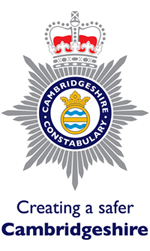 We are of aware of some community concerns regarding some recent crime/ASB in the village, as a result we are creating a drop in session to give you the opportunity to come and speak to us in person. We will be at the Co-Op in Willingham (12 High Street, Willingham, CB24 5ES) on Wednesday the 15th of August 2018 between 17:00-18:30.Taking just a few steps can make a big difference in keeping your home safe from crime. Here are a few tips:Keep windows and doors locked. Remove the keys and keep them out of sight in a safe place.Use thorny plants and bushes to deter access at vulnerable positions. Ensure your property looks occupied when you are out by pulling the curtains to or having a timer light switch on and off.Lock away ladders, garden tools, spades and forks that otherwise might be used by burglars.Ask a friend or neighbour to look after your home if you are going away and cancel any milk, newspapers or regular house deliveries. Trim back any plants or hedges that a burglar could hide behind. Mark your property with smart water or use immobilise to register serial numbers of valuable items in your home. Immobilise can be found at www.immobilise.comDisplay motion sensor lights or CCTV around the exterior of your home.Remember, if you’re not sure who is at your door, DO NOT OPEN IT! Check the identity of the caller by calling the company they are claiming to be from i:e gas, electricity, water and police. Use the telephone numbers listed in your local directory, do not use any telephone numbers provided by the caller.There has been several reports of ASB/crimes around the village pavilion if you see it happen or know who is responsible then please call 101 or call 999 if a crime is in progress.PCSO 7048 Baugh Safer Neighbourhood Team, Histon Police Station